Извещениео проведении запроса котировок№ 3088 от «05» августа 2016 г.ОАО «Богдановичский комбикормовый завод»Председателю комиссииКОТИРОВОЧНАЯ ЗАЯВКАна право заключения договора сОАО «Богдановичский комбикормовый завод»на поставку Оконных конструкций и сопутствующих материаловВ том числе транспортные расходы до склада Заказчика. Качество товара соответствует требованиям Заказчика и требованиям нормативно-технической документации изготовителя. Товар поставляется со всеми необходимыми для эксплуатации сопроводительными документами (паспорт, инструкция по эксплуатации, документы, подтверждающие гарантийные обязательства и др.). Без указанных документов Товар на склад приниматься не будет.Товар должен быть новым, (не бывшим в эксплуатации), год выпуска 2016 гг.Гарантийный срок на поставляемый Товар составляет не менее 12 месяцев с момента подписания товарной накладной, если больший срок не установлен заводом изготовителем или если иное не предусмотрено в Спецификации (Приложении № 3 к Извещению №3088 от 05 августа 2016г.).Упаковка: Товар поставляется в упаковке завода-производителя.Председателю комиссии по размещению заказаОАО «Богдановичский комбикормовый завод»О.В. ХамьяновуНастоящей Справкой подтверждаем, что сделка на поставку товара / оказание услуг/ выполнение работ _____________________________ (к извещению № ___ от «__» ______ 20__ г.) на сумму _________________________, для нужд ОАО «Богдановичский комбикормовый завод» не является / является для ________________ (наименование участника) крупной сделкой в соответствии с:(ссылка на закон выбирается в зависимости от организационно правовой формы участника)ст.78 Федерального закона от 26.12.1995 г. № 208-ФЗ «Об акционерных обществах», либо - в соответствии с со ст.46 Федерального закона от 08.02.1998 г. № 14-ФЗ «Об обществах с ограниченной ответственностью».Руководитель 			______________________/________________________/			(Подпись)			(расшифровка подписи)                                          М.П.на фирменном бланке УчастникаПроект договораДоговор № _____г. Богданович                                                                                                            «__» ________ 2016 г.ОАО «Богдановичский комбикормовый завод», именуемое далее «Покупатель», в лице исполняющего обязанности генерального директора Хамьянова Олега Владимировича, действующего на основании Доверенности № 574 от 28.07.2016г и Приказа от 27.07.2016 №497-лс, с одной стороны, и_____________________, именуемое далее «Поставщик», в лице _________________, действующего на основании ________, с другой стороны, совместно именуемые «Стороны», на основании протокола № ______ от «__» _____ 20__ г. заключили настоящий Договор о нижеследующем:1. ПРЕДМЕТ ДОГОВОРА1.1.	Покупатель обязуется принять и оплатить, а Поставщик обязуется осуществить поставку оконных конструкций и сопутствующих материалов (далее – Товар) в порядке и на условиях, предусмотренных настоящим Договором, Спецификацией (Приложение № 1) и чертежами оконных конструкций (Приложение №2).1.2.	Номенклатура, комплектность, количество, срок и место поставки, описание и цена Товара определены в Спецификации (Приложение № 1).1.3.	Товар поставляется Покупателю со всеми необходимыми для эксплуатации сопроводительными документами (паспорт, инструкция по эксплуатации, документы, подтверждающие гарантийные обязательства и др.). Без указанных документов Товар на склад приниматься не будет.Товар должен быть новым, (не бывшим в эксплуатации), год выпуска 2016 гг.2. ЦЕНА ДОГОВОРА И ПОРЯДОК РАСЧЕТОВ2.1.	Цена Договора определяется в соответствии со Спецификацией (Приложение № 1) составляет ________ (________) рублей __ копеек, в том числе НДС ________ (________) рублей __ копеек.Цена, указанная в Спецификации (Приложение № 1), является фиксированной и не подлежит изменению в период действия настоящего Договора.2.2.	Расчет по Договору производится Покупателем в рублях, на основании счета Поставщика следующими этапами:Покупатель перечисляет Поставщику денежные средства в размере 30% - предоплата в течение 7 дней с момента подписания настоящего договора и Спецификации (Приложение №1), 70% - в течение 14 (четырнадцати) календарных дней с момента поступления партии Товара на склад Покупателя.2.3.	Товар считается поставленным и право собственности на Товар переходит от Поставщика к Покупателю с момента приемки Товара на складе Покупателя, подписания Сторонами товарной накладной.3. ПРАВА И ОБЯЗАННОСТИ СТОРОНПоставщик обязан:3.1.	Осуществить поставку в порядке и сроки, установленные настоящим Договором и Спецификацией (Приложение № 1).3.2.	Осуществлять поставку Товара собственными силами и за свой счет.3.3.	Соблюдать все законодательные и нормативные акты, а также все соответствующие технические нормы и правила, применимые к предмету настоящего Договора.3.4.	По требованию Покупателя предоставлять оперативную информацию о ходе поставке в течение одного рабочего дня (в письменной форме).Поставщик вправе:3.5.	Самостоятельно определять вид транспортного средства для осуществления поставки.3.6.	Осуществить досрочную поставку Товара.Покупатель обязуется:3.7.	Принять от Поставщика поставленный в соответствии со Спецификацией (Приложение № 1) Товар по товарной накладной.3.8.	Произвести оплату поставленного Товара в сроки и в порядке, предусмотренные настоящим Договором и Спецификацией (Приложение № 1).Покупатель вправе:3.9.	Требовать от Поставщика предоставления оперативной информации о ходе поставки (в устной либо письменной форме).4. ПОРЯДОК ИСПОЛНЕНИЯ ДОГОВОРА4.1.	Одновременно с Товаром Поставщик передает Покупателю счета-фактуры на Товар, товарные накладные (УПД), сертификат соответствия, паспорт, инструкцию по эксплуатации, документы, подтверждающие гарантийные обязательства, без предоставления документации Товар приниматься не будет, и будет принят на ответственное хранение за счет Поставщика до момента предоставления документации.Вся документация должна предоставляться на русском языке, с оригиналом подписей и печати предприятия Поставщика.4.2.	Способ транспортировки должен обеспечивать полную сохранность и предохранять Товар от повреждений при транспортировке всеми видами транспорта. Товар должен быть упакован в тару, предохраняющую его от повреждений. На таре должна быть надпись с наименованием и адресом Отправителя и Получателя Товара и комплектоваться упаковочным листом с указанием наименования и количества находящегося в ней Товара.4.3.	Приемка Товара по количеству (комплектности) и качеству производится грузополучателем, от транспортной организации в пункте назначения либо на складе Покупателя в соответствии с инструкциями Госарбитража СССР № П-6 от 15.06.65 и № П-7 от 25.04.66. При обнаружении несоответствия по количеству (комплектности) и качеству Товара, Поставщик за свой счёт производит допоставку либо замену брака в срок, не превышающий срок поставки с момента получения акта, подтверждающего факт несоответствия.4.4.	В случае получения Товара, не соответствующего требованиям, установленным в настоящем Договоре и Спецификации (Приложение № 1), Покупатель обязан принять его на ответственное хранение за счет Поставщика и немедленно известить Поставщика о выявленных недостатках.4.5.	В случае выявления недостатков при приемке изделий, монтаже, наладке или эксплуатации в период гарантийного срока, указанного в паспорте соответствующей единицы Товара Покупатель обязуется приостановить соответственно приемку, монтаж или эксплуатацию Товара с одновременным вызовом представителя Поставщика для составления Акта выявленных недостатков. Замена Товара производится силами и за счет средств Поставщика. Основанием для проведения замены является надлежащим образом оформленный и подписанный обеими сторонами Акт по форме Торг-2. Замена Товара производится в течение срока, не превышающего срока поставки, устранение недостатков Товара двадцати календарных дней, считая с даты предъявления Поставщику претензии.4.6.	При предъявлении претензий по скрытым дефектам, выявленным в процессе эксплуатации, Покупатель обязан приложить к рекламационному акту результаты исследований, заключение независимой специализированной организации. Затраты по проведенным работам возмещает Сторона, виновная в образовании дефекта.5. ОТВЕТСТВЕННОСТЬ СТОРОН5.1.	За невыполнение или ненадлежащее выполнение обязательств по настоящему Договору Покупатель и Поставщик несут ответственность в соответствии с действующим законодательством РФ и условиям настоящего Договора и Спецификации (Приложение № 1).5.2.	При расторжении Договора по вине Поставщика, последний возмещает Покупателю убытки (транспортные расходы, все понесенные затраты Покупателем при исполнении настоящего Договора и Спецификации (Приложение № 1)), причиненные невыполнением своих обязательств за исключением упущенной выгоды, которая не подлежит возмещению.5.3.	В случае нарушения сроков поставки, за недопоставку, непоставку Товара, поставку Товара несоответствующего качества и комплектации Поставщик выплачивает Покупателю штраф в размере 10 (десяти) процентов от стоимости Товара.5.3.1.	Штраф выплачивается в течение 5 дней с момента выставления Покупателем письменной претензии и соответствующего счета. Уплата штрафа не освобождает Поставщика от выполнения своих обязательств по Договору.5.4.	Риск повреждения Товара несет Поставщик до момента передачи Товара уполномоченному в установленном порядке представителю Покупателя и подписания товарной накладной.5.5.	В случае неисполнения Поставщиком пункта 5.3.1 настоящего Договора в установленные сроки, Покупатель оставляет за собой право уменьшить причитающуюся Поставщику сумму, оговоренную в настоящем Договоре на сумму неоплаченных штрафов, пени последним.5.6.	В случае невыполнения Поставщиком обязательств по Договору (поставку ненадлежащего качества Товара, непоставку или недопоставку, нарушение сроков поставки), Покупатель имеет право на осуществление закупки Товара у третьего лица с отнесением убытков (дополнительных расходов) на Поставщика по текущему Договору.5.7.	В случае нарушения Покупателем обязательств по оплате поставленного Товара, Поставщик вправе требовать от Покупателя уплаты неустойки в размере 0.1% (ноль целых одна десятая процента) от неоплаченной в срок суммы, но не более 10% от общей стоимости Товара.5.8.	Проценты на сумму отсрочки оплаты товара не начисляются и не уплачиваются.5.9.	Обязательство Покупателя по оплате считается исполненным в момент зачисления денежных средств на корреспондентский счет банка Поставщика.6. СРОК ДЕЙСТВИЯ ДОГОВОРА6.1.	Настоящий Договор вступает в силу с момента подписания его Сторонами и действует до 30.09.2016г.7. ГАРАНТИЙНЫЕ ОБЯЗАТЕЛЬСТВА7.1.	Поставщик гарантирует, что качество Товара, поставляемого по настоящему Договору, соответствует стандартам на данный вид продукции, существующим в Российской Федерации на момент выполнения Договора, а также техническим условиям изготовителя, что подтверждается сертификатом соответствия.7.2.	Гарантийный срок на поставляемый Товар составляет не менее 12 месяцев с момента подписания товарной накладной, если больший срок не установлен заводом изготовителем или если иное не предусмотрено в Спецификации (Приложении № 1 к настоящему Договору).8. ПОРЯДОК ИЗМЕНЕНИЯ И РАСТОРЖЕНИЯ ДОГОВОРА8.1.	Любые изменения и дополнения к настоящему Договору имеют силу только в том случае, если они оформлены в письменном виде и подписаны обеими Сторонами.8.2.	Настоящий Договор, может быть расторгнут досрочно по основаниям и в порядке, предусмотренным действующим законодательством РФ и настоящим Договором.8.3.	При изменении условий настоящего Договора и/или Спецификации (Приложение № 1), заключается дополнительное соглашение, которое направляется в адрес Поставщика в течение 1 рабочего дня с момента подписания его Покупателем. Поставщик, если он согласен с условиями, изложенными в дополнительном соглашении, обязан подписать его в срок, не превышающий 5 дней с момента его получения. В случае если Поставщик не согласен с условиями дополнительного соглашения, он обязан известить об этом Покупателя в срок, не превышающий 5 календарных дней. В случае если Поставщик не согласен с условиями дополнительного соглашения, то договор, может быть, расторгнут по соглашению Сторон.8.4.	Покупатель, решивший расторгнуть настоящий Договор, направляет письменное уведомление Поставщику за пятнадцать календарных дней до предполагаемой даты расторжения Договора.9. ФОРС–МАЖОР9.1.	Стороны освобождаются от ответственности за частичное или полное неисполнение обязательств по настоящему договору, если такое неисполнение явилось следствием обстоятельств неопределимой силы, возникших после заключения настоящего договора в результате событий чрезвычайного характера (пожара, землетрясения, стихийных бедствий, войны, военных операций любого характера, блокады, издания государственных нормативных актов и т.п.), которые стороны не могли бы предотвратить разумными мерами.9.2.	При наступлении условий, оговоренных в пункте 9.1 настоящего Договора, срок выполнения Сторонами обязательств по настоящему Договору отодвигается соразмерно времени, в течение которого действуют такие условия и их последствия.9.3.	Сторона, для которой создалась невозможность выполнения своих обязательств по настоящему Договору, обязана немедленно сообщить другой стороне Договора о наступлении и прекращении форс-мажорных обстоятельств. Надлежащим доказательством наличия указанных выше обстоятельств и их продолжительности будет служить сертификат Торгово-промышленной палаты РФ.10. ПОРЯДОК РАЗРЕШЕНИЯ СПОРОВ10.1.	Все споры или разногласия, возникающие между Сторонами по настоящему Договору или в связи с ним, разрешаются путем переговоров между Сторонами.10.2.	Если Стороны не пришли к согласованному решению, все споры и разногласия по исполнению настоящего Договора подлежат рассмотрению в арбитражном суде Свердловской области. Соблюдение претензионного порядка обязательно. Срок ответа на претензию – в течение 15 календарных дней с момента ее получения.11. ПРОЧИЕ УСЛОВИЯ11.1.	Поставщик не вправе разглашать, ставшие известные в ходе исполнения настоящего Договора, данные, являющиеся конфиденциальной информацией или коммерческой тайной Покупателя.11.2.	В случае отказа налоговым органом в возмещении Покупателю суммы НДС, вследствие выставления Поставщиком универсального передаточного документа (счет-фактуры), оформленного в нарушение требований Налогового кодекса РФ, Поставщик уплачивает Покупателю штраф в размере не принятой к возмещению суммы НДС по выставленному Поставщиком УПД (счет-фактуре) в течение 10 (десяти) календарных дней с момента получения соответствующего требования Покупателя, подтвержденного отказом налогового органа.11.3.	В случае предъявления налоговым органом штрафных санкций, либо других решений налоговых органов повлекших за собой убытки  Покупателя вследствие выставления Поставщиком универсального передаточного документа (счет-фактуры, товарной накладной), оформленных в нарушение требований Налогового кодекса РФ, Поставщик уплачивает Покупателю штраф в размере предъявленных штрафных санкций налоговым органом, либо доказанных убытков возникших в результате таких действий Поставщика (заказчика) в течение 10 (десяти) календарных дней с момента получения соответствующего требования Покупателя (заказчика), подтвержденного соответствующим актом налогового органа.12. ЗАКЛЮЧИТЕЛЬНЫЕ ПОЛОЖЕНИЯ12.1.	Во всем ином, не урегулированном в настоящем Договоре, применяются нормы действующего гражданского законодательства РФ.12.2.	Приложения к данному Договору являются его неотъемлемой частью:- Приложение № 1 Спецификация.12.3.	Настоящий Договор составлен в 2-х экземплярах, имеющих одинаковую юридическую силу, по одному экземпляру для каждой из Сторон.12.4.	Договор и связанные с ним документы, переданные с помощью факсимильной связи (со стороны Покупателя 8 (34376) 55681, со стороны Поставщика _________________) и/или с помощью электронной почты (со стороны Покупателя stanislav@combikorm.ru, со стороны Поставщика (_________________), имеют юридическую силу для обеих Сторон. Оригиналы договоров, дополнений, изменений к нему подписанных и переданных факсимильной связью, должны быть переданы в течение двух недель с момента подписания Сторонами.12.5.	Направление юридически значимых сообщений:12.5.1.	Если иное не предусмотрено законом, заявления, уведомления, извещения, требования или иные юридически значимые сообщения, с которыми закон или сделка связывает наступление гражданско-правовых последствий для другого лица, влекут для этого лица такие последствия с момента доставки соответствующего сообщения ему или его представителю.Сообщение считается доставленным и в тех случаях, если оно поступило лицу, которому оно направлено (адресату), но по обстоятельствам, зависящим от него, не было ему вручено или адресат не ознакомился с ним.12.5.2.	Юридическое лицо несет риск последствий неполучения юридически значимых сообщений, доставленных по адресу, указанному в едином государственном реестре юридических лиц (ЕГРЮЛ), а также риск отсутствия по указанному адресу своего органа или представителя. Сообщения, доставленные по адресу, указанному в ЕГРЮЛ, считаются полученными юридическим лицом, даже если оно не находится по указанному адресу.13. ЮРИДИЧЕСКИЕ АДРЕСА И РЕКВИЗИТЫ СТОРОН		Приложение №1 К договору № _____ от __________2016г.СпецификацияОбщая стоимость составляет ________ (________) рублей __ копеек. Товар поставляется в упаковке завода – производителя.Условия оплаты: 30% - предоплата в течение 7 дней с момента подписания настоящего договора и Спецификации (Приложение №1), 70% - в течение 14 (четырнадцати) календарных дней с момента поступления партии Товара на склад Покупателя.Товар поставляется в упаковке завода – производителя.Место поставки – склад Покупателя, расположенный по адресу: Свердловская область, г. Богданович, ул. Степана Разина, 64, поставка за счет ПОСТАВЩИКА.Срок поставки на приведенный Товар указан в Спецификации и исчисляется с момента подписания настоящего Договора и Спецификации (Приложение № 1).Приложение № 2 к Договору №_____ от «____»_____2016г.Чертежи оконных конструкций.
Цех предварительных смесей 2 этаж, западная сторона.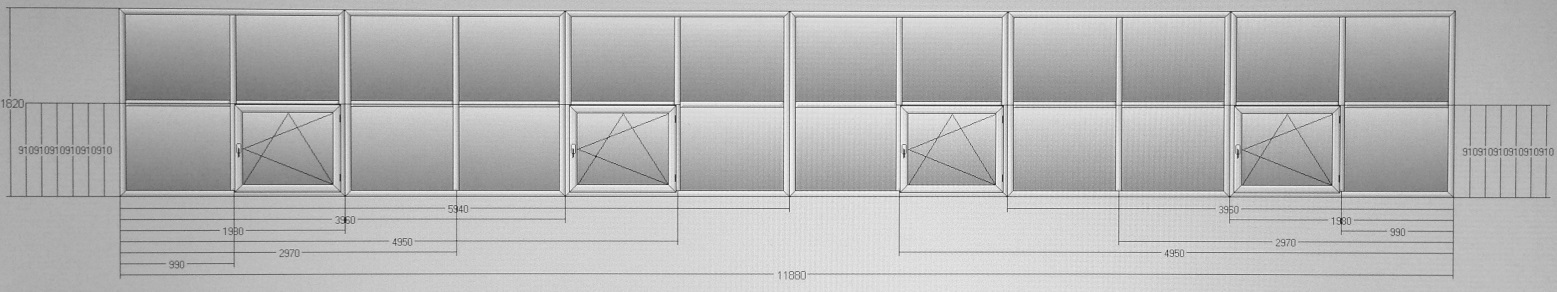 Цех предварительных смесей 2 этаж, южная сторона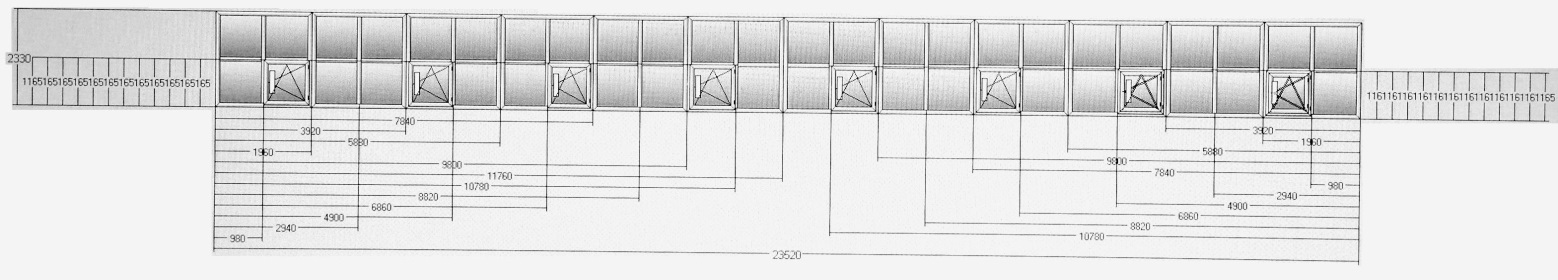 ЗАКАЗЧИКЗАКАЗЧИКНаименование ЗаказчикаОткрытое акционерное общество«Богдановичский комбикормовый завод»Местонахождение ЗаказчикаРоссийская Федерация, 623537, Свердловская обл., г. Богданович, ул. Степана Разина, 64Почтовый адрес ЗаказчикаРоссийская Федерация, 623537, Свердловская обл., г. Богданович, ул. Степана Разина, 64Адрес электронной почты_o.postnikova@combikorm.ru___ ОтветственныйПостникова Ольга БорисовнаКонтактный телефон/факс(34376) 5-56-81ПРЕДМЕТ ДОГОВОРАПРЕДМЕТ ДОГОВОРАНаименование поставляемых товаров, выполняемых работ, оказываемых услуг:Количество поставляемых товаров, объем выполняемых работ, оказываемых услуг:Качество поставляемых товаров, выполняемых работ и/или оказываемых услугОконные конструкции и сопутствующие материалыКоличество: Качество: Товар поставляется со всеми необходимыми для эксплуатации сопроводительными документами (паспорт, инструкция по эксплуатации, документы, подтверждающие гарантийные обязательства и др.). Без указанных документов Товар на склад приниматься не будет.Товар должен быть новым, (не бывшим в эксплуатации), год выпуска 2016 гг.Гарантийный срок на поставляемый Товар составляет не менее 12 месяцев с момента подписания товарной накладной, если больший срок не установлен заводом изготовителем или если иное не предусмотрено в Спецификации (Приложении № 3 к настоящему Извещению).Упаковка: Товар поставляется в упаковке завода-производителя.МЕСТО И СРОК ИСПОЛНЕНИЯМЕСТО И СРОК ИСПОЛНЕНИЯМесто поставки товаров, выполнения работ, оказания услугРоссийская Федерация, 623537, Свердловская обл., г. Богданович, ул. Степана Разина, 64.Сроки поставок товаров, выполнения работ и/или оказания услуг10 (десяти) дней с момента подписания Договора, Спецификации и Чертежей оконных конструкций (Приложение №3 к настоящему Извещению).ЦЕНАЦЕНАНачальная (максимальная) цена договора (без НДС)354 519 рублей 08 копеек.Сведения о включенных (не включенных) в цену товаров, работ, услуг расходах, в том числе расходах на перевозку, страхование, уплату таможенных пошлин, налогов, сборов и других обязательных платежейВ том числе транспортные расходы до склада Заказчика.Кроме того, Заказчик выплачивает Исполнителю НДС.Срок и условия оплаты поставок товаров, выполнения работ и/или оказания услуг30% - предоплата в течение 7 дней с момента подписания Договора, Спецификации и Чертежей оконных конструкций (Приложение №3 к настоящему Извещению), 70% - в течение 14 (четырнадцати) календарных дней с момента поступления партии Товара на склад Покупателя. Безналичный расчет.УСЛОВИЯ ПРИЕМКИ И РАССМОТРЕНИЯ КОТИРОВОЧНЫХ ЗАЯВОКУСЛОВИЯ ПРИЕМКИ И РАССМОТРЕНИЯ КОТИРОВОЧНЫХ ЗАЯВОКМесто подачи закупочной документации на бумажном носителе (1), в графическом виде (2)Российская Федерация, 623537, Свердловская обл., г. Богданович, ул. Степана Разина, 64, каб. 301.E-mail: _o.postnikova@combikorm.ru ; тел/факс (34376) 5-56-81.Дата и время начала подачи закупочной документации (время местное)«08» августа 2016 г. 11:30 часовДата и время окончания подачи закупочной документации (время местное)«11» августа 2016 г. 11:30 часовКотировочные заявки принимаются по форме заказчикаПриложение №1Подтверждение котировочной заявкиКаждую страницу котировочной заявки подписывает руководитель, либо иное уполномоченное лицо (с приложением доверенности), заверяется печатью участникаАнтидемпинговые меры	В случае, если в заявке участника содержится предложение с демпинговой ценой (стоимость которого ниже среднеарифметической величины ценовых предложений всех участников более чем на 25 %) Заказчик вправе запросить разъяснения порядка ценообразования такого ценового предложения.Место и дата рассмотрения предложений участников закупкиПо месту нахождения Заказчика в течение 5 (пяти) рабочих дней с момента окончания подачи котировочных заявокКонтактный телефон/факс для подачи закупочной документации+7 (34376) 5-56-81ВЫБОР ПОБЕДИТЕЛЯВЫБОР ПОБЕДИТЕЛЯКритерии и порядок оценки котировочных заявокПобедителем признается участник, предложивший наименьшую цену договора при условии соблюдения требований закупкиДОКУМЕНТЫДОКУМЕНТЫПеречень прилагаемых документов участником запроса котировокДля юридических лиц и индивидуальных предпринимателей:Свидетельство о регистрации;Свидетельство о постановке на налоговый учет;Выписка из Единого государственного реестра юр. лиц (не позднее шести месяцев на день подачи котировочной заявки);Справка о состоянии расчётов по налогам, сборам, пеням и штрафам (выдается в ФНС);Копия устава;Приказ и протокол/решение о назначении руководителя;Реквизиты предприятия (Карточка предприятия).Доверенность на уполномоченное лицоДокумент, подтверждающий решение (одобрение) крупной сделки или решение о не крупностиПисьмо ФНС о переходе на упрощенную систему налогообложения (при условии, что участник не является плательщиком НДС) ДОПОЛНИТЕЛЬНАЯ ИНФОРМАЦИЯДОПОЛНИТЕЛЬНАЯ ИНФОРМАЦИЯНахождение / отсутствие участника запроса котировок в реестрах согласно п. 3 ст. 10 Положения о закупках ОАО «Богдановичский комбикормовый завод»Отсутствует.Срок, место и порядок предоставления документации о закупеПо письменному запросу в течение одного рабочего дня с момента поступления запроса.Российская Федерация, 623537, Свердловская обл., г. Богданович, ул. Степана Разина, 64, каб. 301.ДОГОВОРДОГОВОРСрок подписания договора со дня подписания протокола рассмотрения котировочных заявокДоговор подписывается Победителем и направляется Заказчику в течение 1 (одного) дня с момента размещения протокола рассмотрения и оценки котировочных заявок на официальном сайте zakupki.gov.ru ПРИЛОЖЕНИЯ К ЗАКУПОЧНОЙ ДОКУМЕНТАЦИИПРИЛОЖЕНИЯ К ЗАКУПОЧНОЙ ДОКУМЕНТАЦИИФорма котировочной заявкиПриложение №1Решение (одобрение) крупной сделки или решение о не крупностиПриложение №2Проект договораПриложение №31.Наименование (для юридического лица) илифамилия, имя, отчество (для физического лица)2.Место нахождения (для юридического лица) или место регистрации (для физического лица)3.Банковские реквизиты участника размещения заказа4.Идентификационный номер налогоплательщика5.Согласие участника подписать прилагаемый к извещению договор без внесения изменений________________________________________________________обязуется подписать и исполнить условия договора в полном объеме6.Контактная информация: Контактное лицо (Ф.И.О.), номер телефона/факса, мобильный телефон, адрес электронной почты7.Исполнитель ознакомлен и соответствует требованиям Положения о закупках ОАО «Богдановичский комбикормовый завод»________________________________________________________(Наименование (для юридического лица) или фамилия, имя, отчество (для физического лица)ознакомлено и соответствует требованиям Положения о закупках ОАО «Богдановичский комбикормовый завод»8.Срок и условия оплаты поставок товаров, выполнения работ и/или оказания услуг30% - предоплата в течение 7 дней с момента подписания Договора, Спецификации и Чертежей оконных конструкций (Приложение №3 к Извещению №3088 от 05.08.2016г.), 70% - в течение 14 (четырнадцати) календарных дней с момента поступления партии Товара на склад Покупателя. Безналичный расчет.9.Сроки поставок товаров, выполнения работ и/или оказания услуг10 (десяти) дней с момента подписания Договора, Спецификации и Чертежей оконных конструкций (Приложение №3 к Извещению №3088 от 05.08.2016г.).10.Перечень прилагаемых документов участником запроса котировокДля юридических лиц и индивидуальных предпринимателей:Свидетельство о регистрации;Свидетельство о постановке на налоговый учет;Выписка из Единого государственного реестра юр. лиц (не позднее шести месяцев на день подачи котировочной заявки);Справка о состоянии расчётов по налогам, сборам, пеням и штрафам (выдается в ФНС);Копия устава;Приказ и протокол/решение о назначении руководителя;Реквизиты предприятия (Карточка предприятия).Доверенность на уполномоченное лицоДокумент, подтверждающий решение (одобрение) крупной сделки или решение о не крупности;Письмо ФНС о переходе на упрощенную систему налогообложения (при условии, что участник не является плательщиком НДС) 11.Является ли участник закупки плательщиком НДС (да/нет)НаименованиеСумма, руб. без НДСОконные конструкции и сопутствующие материалы:«ПОКУПАТЕЛЬ»«ПОКУПАТЕЛЬ»«ПОСТАВЩИК»«ПОСТАВЩИК»ОАО «Богдановичский комбикормовый завод»ОАО «Богдановичский комбикормовый завод»Юридический адрес: 623537, Свердловская обл., г. Богданович, ул. Степана Разина, 64Юридический адрес: 623537, Свердловская обл., г. Богданович, ул. Степана Разина, 64Юридический адрес:Юридический адрес:Почтовый адрес:Почтовый адрес:Почтовый адрес:Почтовый адрес:ИНН 6605002100, КПП 660850001ОГРН 102660705790, ОКПО 04537234ИНН 6605002100, КПП 660850001ОГРН 102660705790, ОКПО 04537234ИНН __________, КПП _________,ОГРН ____________, ОКПО ________ИНН __________, КПП _________,ОГРН ____________, ОКПО ________Р/с 40702810800090000244Филиал АКБ «Легион» (АО)БИК 046577405, К/с 30101810465770000405Р/с 40702810800090000244Филиал АКБ «Легион» (АО)БИК 046577405, К/с 30101810465770000405Телефон/факс: 8 (34376) 55681E-mail: stanislav@combikorm.ruТелефон/факс: 8 (34376) 55681E-mail: stanislav@combikorm.ruИсполняющий обязанности генерального директораИсполняющий обязанности генерального директораО.В. Хамьянов«___» _______ 2016 г.«___» _______ 2016 г.№п/пНаименованиеТовараЕд.изм.Кол-воЦена за ед.,без НДС(Руб.)Стоимость,без НДС(Руб.)Срок поставки1Оконная конструкция (2-х ств.) 2330х1960 с 1-й створкой, профиль "Veka" 3-х камерный, остекление в 1 стеклошт810 дней2Оконная конструкция (2-х ств.) 2330х1960 глухое, профиль "Veka" 3-х камерный, остекление в 1 стеклошт410 дней3Оконная конструкция (2-х ств.) 1820х1980      с 1-й створкой, профиль "Veka" 3-х камерный, остекление в 1 стеклошт410 дней4Оконная конструкция (2-х ств.) 1820х1980 глухое, профиль "Veka" 3-х камерный, остекление в 1 стеклошт210 дней5Слив шириной 200 мм, толщина 0,05 мм. (оцинков.белый) м/п51,210 дней6Усилитель (змейка) под 3-х камерный профиль "Veka" м/п34,7310 дней7Нащельник наружный шириной100 мм. толщина 0,05 мм.  (оцинков.белый)м/п7110 дней8Штукатурка сух. BROZEX (на цементной основе), 25 кг.меш.810 днейИтого:Итого:Итого:Итого:Итого:Сумма НДС:Сумма НДС:Сумма НДС:Сумма НДС:Сумма НДС:Всего, с учетом НДС:Всего, с учетом НДС:Всего, с учетом НДС:Всего, с учетом НДС:Всего, с учетом НДС:«ПОКУПАТЕЛЬ»«ПОКУПАТЕЛЬ»«ПОСТАВЩИК»«ПОСТАВЩИК»ОАО «Богдановичский комбикормовый завод»ОАО «Богдановичский комбикормовый завод»Исполняющий обязанности генерального директораИсполняющий обязанности генерального директораО.В. Хамьянов«___» ________ 2016 г.«___»________ 2016 г.«ПОКУПАТЕЛЬ»«ПОКУПАТЕЛЬ»«ПОСТАВЩИК»«ПОСТАВЩИК»ОАО «Богдановичский комбикормовый завод»ОАО «Богдановичский комбикормовый завод»Исполняющий обязанности генерального директора Исполняющий обязанности генерального директора О.В. Хамьянов«___» ________ 2016 г.«___»________ 2016 г.